Sedgefield Community College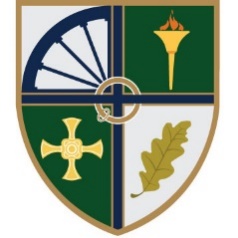 Higher Level Teaching Assistant (HLTA) Person Specification/Selection CriteriaPlease ensure that your read the person specification carefully as this will be used to assess candidates as part of the shortlist and interview process.KeyE-Essential, D-Desirable, A-Application, I-Interview, R-Reference.Any offer of employment will be subject to receipt of an Enhanced Disclosure and Barring Service Check.Sedgefield Community College is committed to safeguarding and promoting the welfare of children and young people and expects all staff and volunteers to share this commitment. Essential/DesirableAssessmentQualificationsGCSE English and Maths (Grade B or above).EADegree or equivalent in English or related subject (or working towards this qualification).EAEither qualified teacher or HLTA status when taking up post.EAKnowledge / Skills / AbilitiesKnowledge / Skills / AbilitiesKnowledge / Skills / AbilitiesExperience of operating in a support role within a Secondary school.DA/IEvidence of working closely with students of mixed ability.DA/IPractical knowledge of policies and procedures relevant to child protection and health and safety.DA/IExperience of delivery of English lessons to full classes at either/both key stage 3 and/or 4.DA/IExperience of delivering English lessons to groups of students at key stage 3.DA/IHigh expectations of all students.EA/I/RHigh personal and professional standards and therefore a suitable role model for students.EA/I/RStrong communication skills – orally and in writingEA/I/RAbility to be inclusive with colleagues and studentsEA/I/RAbility to inspire interest and excitement in the English curriculum and particularly reading. EA/I/RCommitment to extra-curricular activities.EA/I/RAbility to use modern technologies to engage and inspire.EA/I/RTrained First Aider or willingness to train and operate as a First Aider.EADisposition/personal qualitiesDisposition/personal qualitiesDisposition/personal qualitiesAbility to work hard with competing deadlines, prioritising appropriately, and maintaining good humour and positivity.EA/I/RAbility to build supportive working relationships with colleagues, supporting team work and collaborative working.EA/I/RA commitment and a determination to ensuring high achievement for all pupils.EA/IAn effective team member who demonstrates a willingness to play a positive role in areas beyond his/her specific responsibilities.EA/IExcellent interpersonal skills.EA/IA willingness to contribute to the wider life of the school.EA/I